Species Identification for BlitzGolden-winged Warbler		Blue-winged Warbler	Brewster’s Warbler 	Lawrence’s Warbler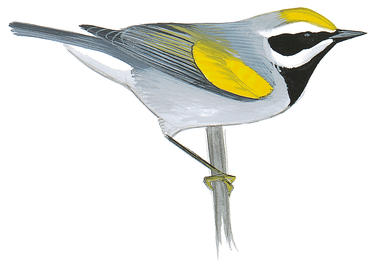 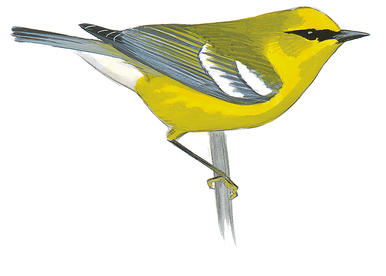 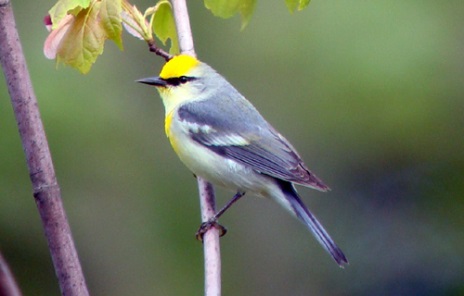 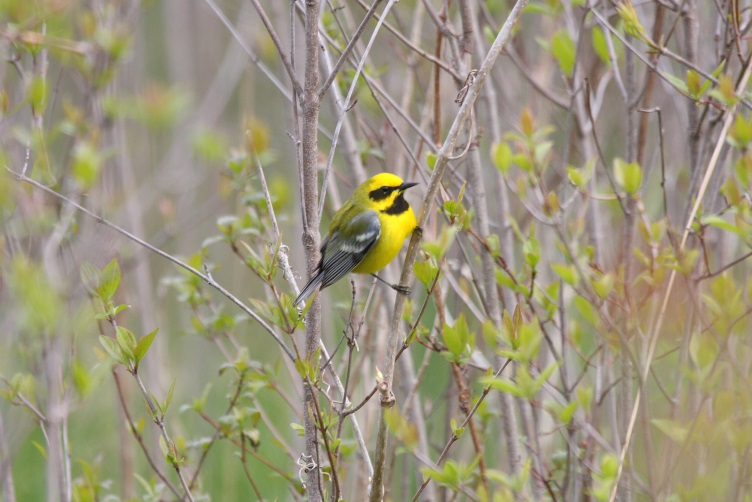 Brown Thrasher 				Field Sparrow 				Prairie Warbler 	 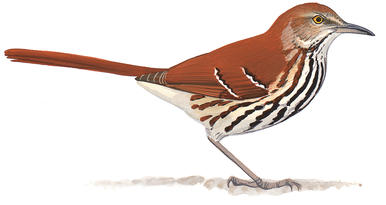 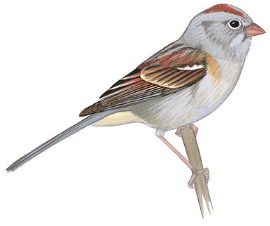 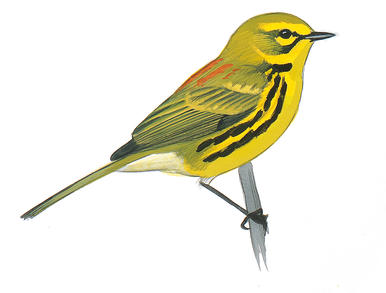 Eastern Towhee 			Willow Flycatcher 		Chestnut-sided Warbler				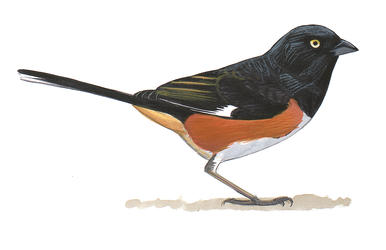 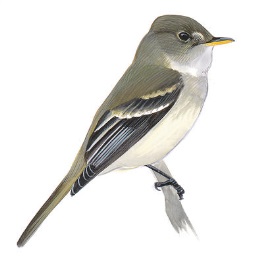 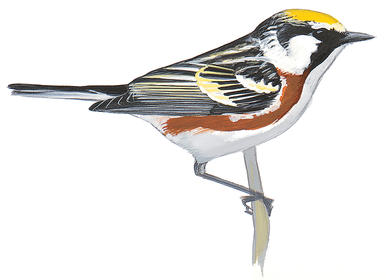 